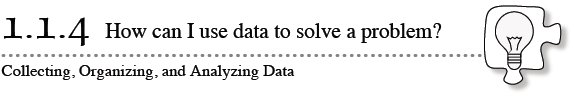 1-26. Use the class graph to answer the questions below.Are there any dots that you think show human error?  That is, are there any dots that appear to be graphed incorrectly or that someone may have measured incorrectly?  Explain why or why not. Is a person’s reach related to his or her height?  That is, what seems to be true about the reach of taller people?  Explain. Since a person’s reach depends on his or her height, the reach is called the dependent quantity (or variable) and the height the independent quantity (or variable).  Examine the class graph of the data from problem 1-25.  On which axis was the independent data represented?  On which axis was the dependent data represented?  Is there a trend in the data?  How can you generalize the trend? 1-27. Everyone is complaining about how the teacher made the class graph.Jorge is confused about how the teacher decided to set up the graph.  “Why is it a 1st-quadrant graph instead of a 4-quadrant graph?”  Answer Jorge’s question.  In general, how should you decide what kind of graph to use?  Lauren is annoyed with the x-axis. “Why didn’t the teacher just use the numbers from the table?” she whined.  “Why count by twenties?”  What do you think?Hosai thinks that the graph is TOO BIG.  “The dots are all mashed together!  Why did the teacher begin both the x- and y-axes at zero?  Anyone that short would never be allowed on the roller coaster.  Why not just start closer to the smallest numbers on the table?” she asked.  What do you think?  Sunita says the graph is TOO SMALL!  “If we’re supposed to be using this data to check if the coaster is safe for really tall people, the graph has to have room to graph tall people’s dots too.”  Do you agree?  If so, how much room do you think is needed? 1-28. Using all of your ideas from problem 1-27, make your own graph that will help you determine whether the ride is safe for very tall people. An example of a “very tall” person is Yao Ming, who retired from the NBA in 2011. He was one of the tallest NBA players in history, measuring 7 feet 6 inches (about 228.6 cm) tall. Is the roller coaster safe for him? Explain.1-29.  Is the roller coaster safe for all riders?  Prepare a poster that shows and justifies your team’s answer to this question.  Every team poster should include:A large, clear graph.A complete, clear, and convincing explanation of why your team thinks the ride is or is not safe for all riders.